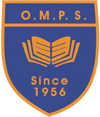 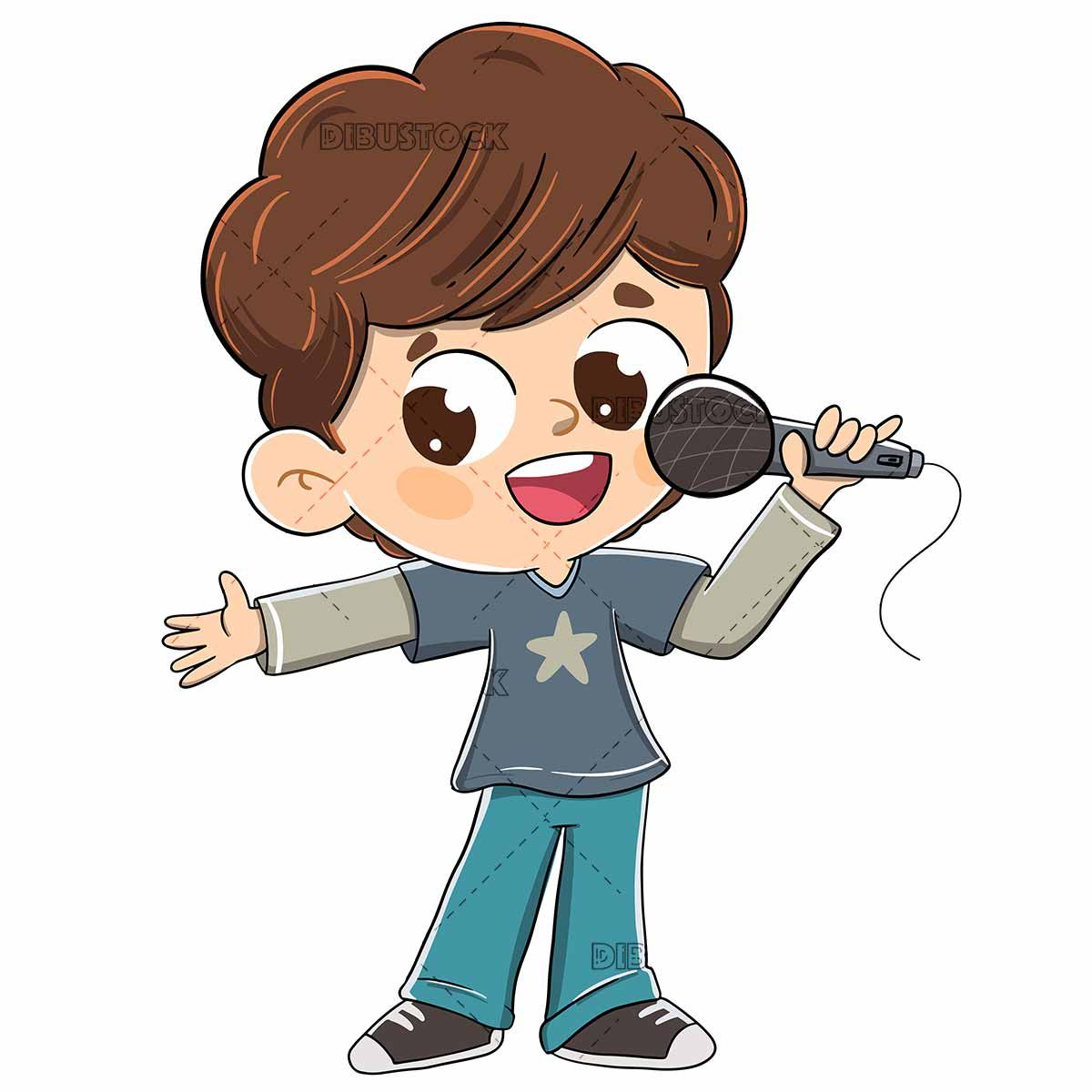 OMPS virtual Talent Show We were overwhelmed with the superb entries we received, staff and classes had the opportunity to vote for their favourites and results were collated. We are delighted to announce this year’s winners are- First place - Kara Muir - £20 Tesco voucher and tub of celebrations Second place – Lilly Brodie £10 and Tub of celebrationsThird Place – Rylee Rooney Tub of CelebrationsPrizes can be collected from the school office today or on return in January